ГБОУ СОШ «Оц» с.Александровка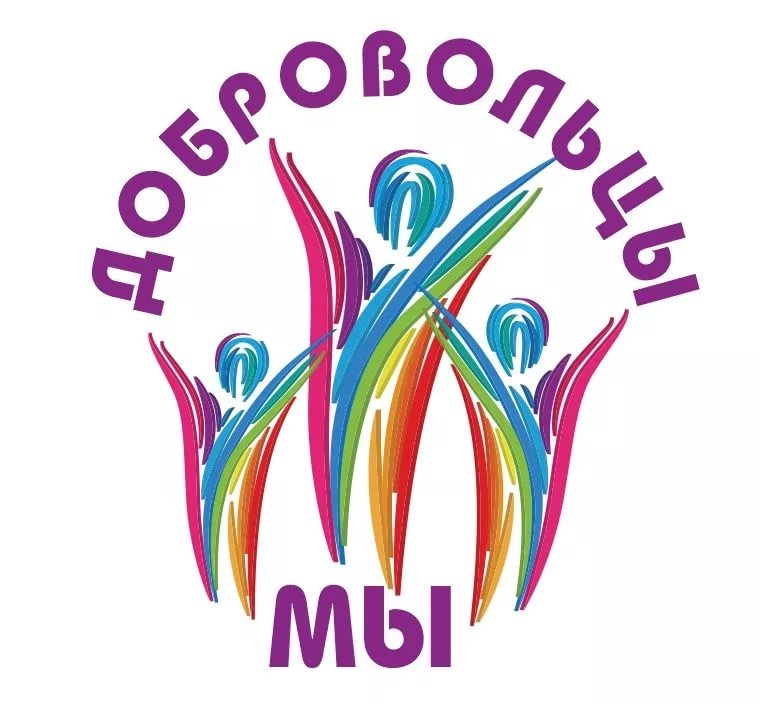 ВОЛОНТЁРСКИЙОТРЯД«УСПЕХ»Из истории волонтерского движения«На свете, кроме тебя, есть другие люди,и они нуждаются в твоей доброте,понимании, мужестве, в твоей защите и помощи.»И. СуриковВ основе любого волонтерского движения лежит принцип: хочешь почувствовать себя человеком – помоги другому. Этот принцип понятен и близок всем тем, кому знакомо чувство справедливости, кто понимает, что сделать жизнь общества лучше можно только совместными усилиями каждого из его членов.Во всех странах волонтерское движение имеет глубокие самобытные корни. В России история волонтерского движения изначально связана с деятельностью православной церкви, позднее – с инициативой первых некоммерческих общественных объединений – земств, учителя и врачи которых много делали для русского крестьянства. В России же возникло и первое женское волонтерское движение – сестры милосердия, которые во время русско-турецкой войны добровольно отправились на фронт, чтобы помогать раненым солдатам.Официальной датой основания международного волонтерского движения принято считать 1920 год. Именно в это время сразу после  Первой мировой войны группы добровольцев из Англии, Германии, Швеции, Австрии, вчерашние солдаты враждующих армий, собрались, чтобы совместными усилиями восстановить разрушенную деревню близ Вердена.70 лет спустя, на XI Всемирной конференции волонтерского движения была принята всеобщая декларация добровольчества, провозгласившая волонтерство фундаментом гражданского общества. Цели и задачи волонтерского движения декларация определила как достижение мира, свободы, безопасности и справедливости для всех народов и признала право каждой женщины, мужчины или ребенка участвовать в организации волонтерского движения.Сегодня по всему миру насчитываются сотни тысяч движений волонтеров. Основной принцип для каждого движения волонтеров  заключается в оказании добровольной бескорыстной помощи тем, кто в ней нуждается.В последние годы заметно активизировалось волонтерское школьное движение. Программа волонтерского движения в школе предусматривает для ребят выполнение посильной общественно полезной работы. Школьники-добровольцы занимаются сбором вещей или организацией праздничных концертов для детей-сирот, раздачей подарков ветеранам войны. Кроме того, волонтерское движение в современной школе предполагает участие школьников в различных социально-значимых проектах и акциях, например, посвященных здоровому образу жизни, в экологических митингах и других. Волонтерское движение в школе имеет огромное нравственно-воспитательное значение. Это гарантия того, что ребята вырастут открытыми, честными, в любую минуту готовыми на бескорыстную помощь ближнему.Как бы жизнь не летела-Детей своих не жалей,Делай доброе делоРади счастья людей.Чтобы сердце горело,А не тлело во мглеДелай доброе дело-Тем живем на земле. Программа работы волонтерского отряда «УСПЕХ»Цель программы:Создание условий для развития волонтерского движения в школе как одной из форм занятости, формирование позитивных установок обучающихся на добровольческую деятельность, а также для развития их самостоятельной познавательной деятельности, профилактики вредных привычек, воспитания здорового образа жизни.Задачи:Создать механизм работы школы с окружающим социумом, через  деятельность социально-поддерживающих сетей сверстников и взрослых для детей и семей “группы риска”.Пропагандировать здоровый образ жизни (при помощи акций, тренинговых занятий, тематических выступлений, конкурсов и др.) Снизить количество обучающихся, состоящих на разных видах учёта.Этапы реализации программы:Подготовительный этап – 1 этап:подбор методического материала на основе учета тематики деятельности отряда;установление внешних связей с социальными учреждениями, учреждениями культуры;размещение информации об отряде на школьном сайте;Организационный этап – 2 этап:сбор отряда;знакомство с законами, традициями и правилами жизнедеятельности отряда;изучение патриотических установок и гражданской позиции;привлечение детей и подростков разных категорий в различные кружки по интересам .Основной этап – 3 этап – непосредственная реализация программыреализация основной идеи программы;организация деятельности органов детского самоуправления;проведение познавательных, развлекательных, спортивно-массовых мероприятий;Заключительный этап - подведение итогов деятельности отряда.
РАБОТА ВОЛОНТЕРОВосуществляется по четырем НАПРАВЛЕНИЯМ:ОЖИДАЕМЫЕ РЕЗУЛЬТАТЫ:Основной результат работы – формирование в ходе деятельности более ответственной, адаптированной, здоровой личности.Владеть знаниями о здоровом образе жизни и уметь аргументировано отстаивать свою позицию, формирование здоровых установок и навыков ответственного поведения.Увеличение количества детей и подростков, вовлеченных в волонтерские отряды.Привлечение детей и подростков к общественно значимой деятельности и уменьшение количества несовершеннолетних состоящих на внутришкольном учете и учете в ПДН.Уметь общаться с учащимися и взрослыми, владеть нормами и правилами уважительного отношения.Участвовать в акциях по здоровому образу жизни организуемых школой, районом.Система навыков приобретенных в школьном волонтерском отряде:навык ответственного принятия решений;навык критического мышления и способности сделать правильный выбор;навык конструктивного поведения и управления собой в различных ситуациях.Основные принципы:добровольностьтолерантностьбезвозмездностьинициатива и оптимизмпатриотизмвзаимопомощь и поддержкаразвитие и самореализацияпартнерство и сотрудничествоправовое равенствоРаспространение информации о работе волонтеров:
1. Оформление страницы на школьном сайте. 
2. Создание фотоальбома.
3. Оформление стендов для музея и для пропаганды волонтерского движения при участии в мероприятиях.
4.Оформление уголка волонтерского движения.5.Презентации волонтерского движения «УСПЕХ» на различных мероприятиях, имеющих социальную направленность.ПЛАНработы волонтерского отряда "УСПЕХ"Девиз отряда: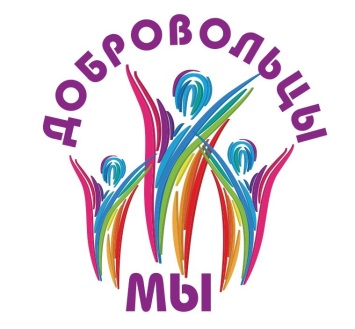 «Везде и всегда идти дорогою добра!»Эмблема отряда Речевка: Два мира есть у человека:
Один, который нас творил.
Другой, который, мы от века
Творим по мере наших сил. Заповеди волонтеров школыНайди того, кто нуждается в твоей поддержке, помоги, защити его.Раскрой себя в любой полезной для окружающих и тебя самого деятельности.Помни, что твоя сила и твоя ценность - в твоем здоровье.Оценивай себя и своих товарищей не по словам, а по реальным отношениям и поступкам.Правила деятельности волонтера:Если ты волонтер, забудь лень и равнодушие к проблемам окружающих.Будь генератором идей!Уважай мнение других!Критикуешь – предлагай, предлагаешь - выполняй!Обещаешь – сделай!Не умеешь – научись!Будь настойчив в достижении целей!Веди здоровый образ жизни! Твой образ жизни – пример для подражания.Кодекс волонтеров:каждый становится волонтером добровольно;оказание помощи окружающим – главная задача волонтера;разумное желание исправить собственные недостатки и помочь в их преодолении ровесникам и младшим;знаниями, которыми владеет сам – волонтер щедро делится с другими;главное, чтобы добрые дела делались не по принуждению, а по зову сердца;стремление к новым достижениям и высотам;формирование активной жизненной позиции;бережное отношение к тем, кто рядом с тобой.Отрядная песняПесня о другеЕсли друг оказался вдруг
И не друг и не враг, а – так..
Если сразу не разберёшь,
Плох он или хорош -

Парня в горы тяни – рискни,
Не бросай одного его,
Пусть он в связке с тобой в одной -
Там поймешь, кто такой

Если парень в горах – не ах,
Если сразу раскис – и вниз,
Шаг ступил на ледник – и сник,
Оступился – и в крик,

Значит, рядом с тобой чужой,
Ты его не брани – гони:
Вверх таких не берут и тут
Про таких не поют

Если ж он не скулил, не ныл,
Пусть он хмур был и зол, но шёл,
А когда ты упал со скал,
Он стонал, но держал,

Если шёл за тобой, как в бой,
На вершине стоял, хмельной,
Значит – как на себя самого,
Положись на него.Клятва волонтеровЯ, волонтер отряда «УСПЕХ» 
торжественно КЛЯНУСЬ:Свято чтить и не предавать принципы и идеалы волонтерского движения! 
КЛЯНУСЬ!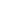 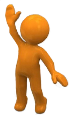 Быть примером и образцом для подражания в делах и отношениях к людям! 
КЛЯНУСЬ!Быть патриотом своего села, любить свой район и его жителей! 
КЛЯНУСЬ!Быть достойным волонтером команды, свято чтить дух единства! 
КЛЯНУСЬ!Развивать свой потенциал, приобретать новые знания, навыки и способности на пути доброй воли! 
КЛЯНУСЬ!I«Нашему селу порядок и чистоту!»организация субботников, экологических десантов;изучение экологической обстановки в регионе; формирование правовой и экологической культуры; озеленение прилегающей территории, аудиторий школы; участие в экологических мероприятиях района.Цель: способствовать положительным изменениям состояния окружающей среды.II«Поклонимся Великим тем годам…» Историческое значение каждого русского человека измеряется его заслугами Родине, его человеческое достоинство – силой его патриотизма.Н.Г.Чернышевский Помощь ветеранам Великой Отечественной войны и труженикам тыла, пополнение информации о боевых и не боевых потерях на сайте школы.Актуальность:Молодое поколение стало забывать о значении победы в Великой Отечественной войне, сама победа стала историй, сухими фактами из учебника.Отсутствие должного внимания подрастающим поколением к историческим корням - ветеранам войн и труженикам тыла века великих потрясений.Цель: воспитание способности делать свой жизненный выбор и нести за него ответственность, отстаивать свои интересы, своего отряда, своей семьи, своего народа, государства, освоение навыков самоуправления.Задачи:Формировать гордость за отечественную историю, сохранять историческую память поколений в памяти потомков.Воспитать уважение к национальной культуре, своему народу, традициям своей страны.Проявлять свою гражданскую позицию, бороться с безнравственными и противоправными поступками людей.IIIoo«Спорт и здоровый образ жизни!»Пропаганда ЗОЖ как альтернатива алкоголизму, табакокурению и наркомании.Актуальность:Наша современная молодежь не ведет здоровый образ жизни. Двигательная активность детей стала очень низкой, спорт и физическая культура перестали быть значимыми. Такое положение вещей угрожает психическому и физическому здоровью школьников.Цель: формирование у учащихся всех возрастов понимания значимости здоровья для собственного самоутверждения.Задачи:Воспитать у сверстников культ здоровья и научить их основам здорового образа жизни.Формировать у школьников навыки сопротивления влиянию социальной среды.Способствование преодолению вредных привычек учащихся путем привлечения их к физкультуре и спорту.IV«Милосердие спасёт мир». Милосердие – готовность помочь кому– нибудь или простить из сострадания, человеколюбия. Милосердие – традиционная черта россиян. Милосердие – это нераздельное слияние чувства и поступка.Актуальность:Большинство людей в современном мире стали забывать о людском участии, щедрости, красоте человеческой души. Все чаше мы видим брошенных детей при живых родителях, террористические акты. В нашей стране есть много людей, которым необходимо простейшее чувство уважения друг к другу, сочувствия и помощи.Цель: усвоение учащимися одного из основных нравственных принципов, которым должны руководствоваться все люди.Задачи:Возрождение лучших отечественных традиций благотворительности.Воспитание доброты, чуткости, сострадания.Готовность прийти на помощь в любую минуту.№Название разделов и темВид работыСроки1.Отбор волонтёров из числа учащихся ОУПрием достойных учащихся в волонтерысентябрь1.1. Из истории волонтерского движения в мире и России.Лекцияоктябрь1.2. Могу ли я быть волонтером?Анкетированиеоктябрь1.3. Проектирование деятельности волонтерского отрядаОпределение направлений деятельности, составление плана работы. Разработка проекта положения о волонтерском отряде.ноябрь2.Адреса милосердия (социальная работа волонтеров)2.1. Акция «Пусть будет тёплой осень жизни»Создание базы добровольческой деятельности на основе поиска.Закрепление волонтеров за ветеранами ВОВ, ветеранами труда и престарелыми людьми.декабрь2.2. “Спешите делать добрые дела”Оказание моральной и материальной помощи детям из семей, находящихся в трудной жизненной ситуации.В течение года2.3. Акция:- “Лето, пора находок, а не потерь!”Задушевный разговор о безопасности во время летних каникул.июнь3.«Поклонимся великим тем годам…»3.1. Перед Вами встаю я на колени” (адресная помощь ветеранам ВОв и труда)Помощь престарелым людям в благоустройстве  территории домов.систематически3.2.Акция «Георгиевская ленточка»Проведение акции“Сделай подарок ветерану».май3.3. Операция «ПоискПополнение музейного уголка боевой славы.октябрь - май”3.4 «Вспомним их поименно…»Информация на сайт школы о боевых и не боевых потерях в ВОв.систематически3.5.Операция «Память»Благоустройство территории вокруг памятника погибшим воинам.сентябрь - июнь4«Нашему селу порядок и чистоту!»4.1. Трудовой десантНаведение порядка и благоустройство школьной территории.апрель4.2. Субботник «Нашему селу порядок и чистоту!»Уборка улиц.май4.3. «Сохранить природу - сохранить жизнь»Брифингиюнь5«Спорт и здоровый образ жизни!»5.1.«Аты - баты шли солдаты»Смотр строя и песнифевраль5.2.«Скажем: “Нет!” вредным привычкам!». Агитбригадамарт5.3.«С людьми живи в мире – с пороками сражайся». Дискуссиядекабрь5.4. «Неразлучные друзья – взрослые и дети»Спортивный праздникиюнь6Распространение информации о работе волонтеров.
Оформление уголка в школе.Оформление страницы на школьном сайте.Создание фотоальбома.Презентации волонтерского движения «УСПЕХ» на различных мероприятиях, имеющих социальную направленность.
В течение года